Miami-Dade County Chapter of the Florida Association for Women LawyersMembership Application/Renewal Statement -Through June 30, 2023*How to Become a Member or Renew: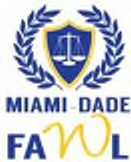 Please register online at www.fawl.org and select Miami-Dade ChapterOR complete below application and mail with a check or completed credit card information to: Florida Association for Women Lawyers, P.O. Box 721264, Orlando, FL 32872Please select: ❑ New Member ❑ Renewing MemberMembership Dues: (Includes both Miami-Dade Chapter and State FAWL dues) Please select membership category:$85 Full Member (member of the Bar of any state) ❑ $95 Affiliate (not a member of the Bar of any state)$65 Government/Legal Aid ❑ $45 First Year Attorney ❑ $35 Student ❑ $0.00 Past President**$0.00 First Year Miami-Dade Asst. State Attorney/Miami-Dade Asst. Public Defender/Legal Aid# YOU MUST MAIL IN THIS FORM – ONLINE REGISTRATION NOT AVAILABLE FOR THIS MEMBERSHIP$35 Second- or Third-Year Miami-Dade Asst. State Attorney/Miami-Dade Asst. Public Defender/Legal Aid# YOU MUST MAIL IN THIS FORM – ONLINE REGISTRATION NOT AVAILABLE FOR THIS MEMBERSHIPBecome an Elite Member of FAWL by joining the Judge Mattie Belle Davis Society! Any FAWL Member in good standing may join the Mattie Belle Davis Society. The fee is a $100.00 annual contribution to State FAWL in addition to regular dues. Please visit www.fawl.org/mattie-belle-davis-society for more information on this opportunity.Please enroll me in the Judge Mattie Belle Davis Society. My additional payment of $100.00 is enclosed.Member Information:Name: 		 Florida Bar No.: 	❑ Check here if not a member of The Florida Bar.Firm/Employer: 			 Law School: 		 Student ID No.: 	 Preferred Mailing Address: 			 Preferred Phone:	Email:		Please check box if you would like to opt out of e-blasts.Primary Practice Areas: 	The above information is posted on the Lawyer Locator Section of the FAWL website and is searchable by area of practice and city. ❑ Please check box if you do not wish to be listed in the public viewing section of the FAWL website.Payment:If paying by check, checks should be made payable to FLORIDA ASSOCIATION FOR WOMEN LAWYERS.Visa ❑ MasterCard ❑ DiscoverName on Card: 				 Credit Card No.: 	 Exp. Date: 	CVV***: 	Amt. Charged: 	 Billing Address: 				 Signature: __________________________________________________________________________________________Chapter Committees (please circle or highlight any that interest you):Visit our website www.mdfawl.org for information about our committees and all of our upcoming events!*Our dues structure does not provide for prorated dues. Your FAWL dues cover the period through June 30, 2023.**We honor our FAWL and Miami-Dade FAWL Past Presidents with Lifetime Memberships. Please send this form in via U.S. Mail or email (to membership@mdfawl.org) to renew your membership. Please note that online registration/renewal is not available for Past Presidents.*** Card Verification value is the 3-digit number on the back of the Visa, MasterCard and Discover cards.# We provide free/discounted rates for Assistant State Attorneys, Assistant Public Defenders, and Legal Aid (defined as Dade Legal Aid or Legal Services of Greater Miami, Inc.) attorneys in their first through third years of practice. Please send this form in via U.S. Mail or email (to membership@mdfawl.org) to enroll/renew your membership. Please note that online registration/renewal is not available for the free/discounted rates.Advocacy and Community ImpactBusiness DevelopmentCommunity Outreach & Pro BonoContinuing Legal EducationDiversity and InclusionElectionsGovernment & Non-Profit Atty. LiaisonHealth & WellnessLaw School LiaisonJudicial ReceptionJudiciary LiaisonLeadership DevelopmentMarketing & PRMDBA LiaisonMDFAWL FamiliesMembership Awards & RecognitionMembershipMentorshipQuality ControlSponsor RelationsStakeholder Education and RecognitionState FAWL RepresentativeTrial Skills WorkshopWebsiteWomen Making HistoryYoung Lawyers